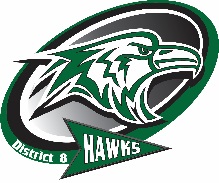 Bus Request Form To Be Filled Out By Teacher/Staff Member Requesting Bus ServiceTeacher/Staff Member________________________________Grade/s___________    	Activity/Field Trip _____________________________________________________School _______________________________Date Needed ______________________Signed by _______________________		Date ___________________	                                  PrincipalSigned by _______________________		Date ___________________	                                  Superintendent Signed by _______________________		Date ___________________	                                  Transportation Manager Assigned to (Bus Driver) ________________________________Time Leaving School AM or PMDestinationGrade # of StudentsTime Picking Up at Activity/Event